再興中學104學年度家長職涯經驗分享八年平班主講人: 呂倩玉小姐     八年級首次家長職涯分享，就邀請到了李彥澂同學的母親，呂倩玉小姐為各位同學分享。李媽媽是一位警官，工作範圍以內勤為主，也介紹外勤工作從指揮交通，大至維護社會秩序、人民安全，都在警察的工作範疇中，可說是標準的人民保姆。在警察工作中，需要強大的觀察力和細心，在一些看似平凡的枝微末節中，找出需要防堵的徵兆，才能防微杜漸，確實降低壞事的發生。在事件發生時，必須堅強、果敢，挺身於人民之前，積極解決一切危害。這不但是社會大眾的期許，更是李媽媽在工作的自我要求。從事警務，李媽媽看見外勤警員經常暴露在危險中，都是社會大眾很難看到的警察的辛酸。在分享會後，希望同學都能給予他們更多的寬容和體諒，學習謙卑、退讓，社會便能更加美好而和諧。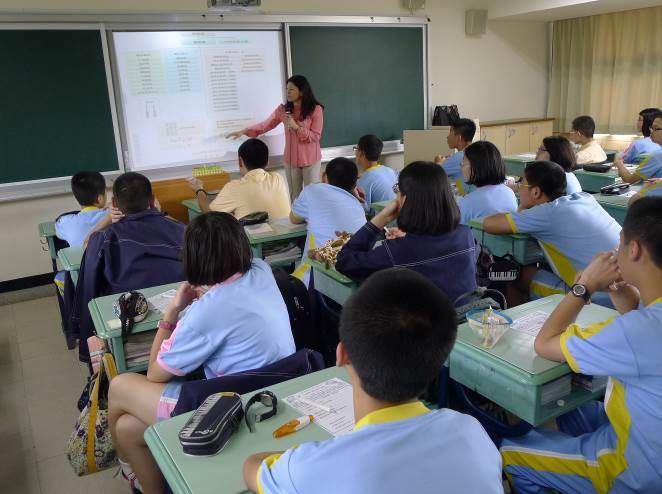 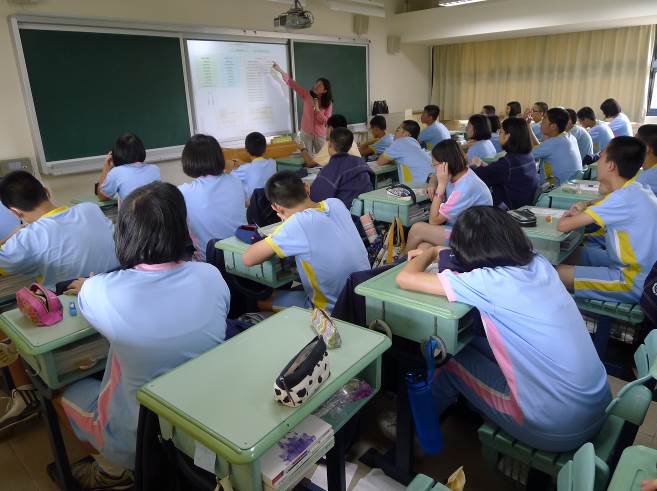 李媽媽為我們分享工作上的心路歷程李媽媽以圖示介紹其工作概況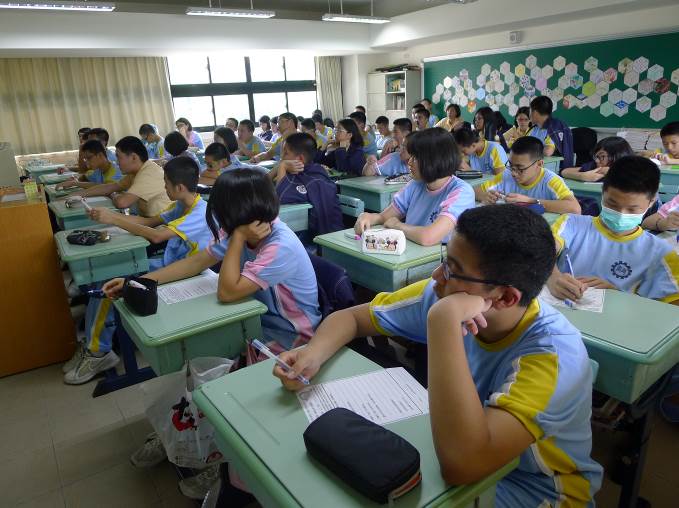 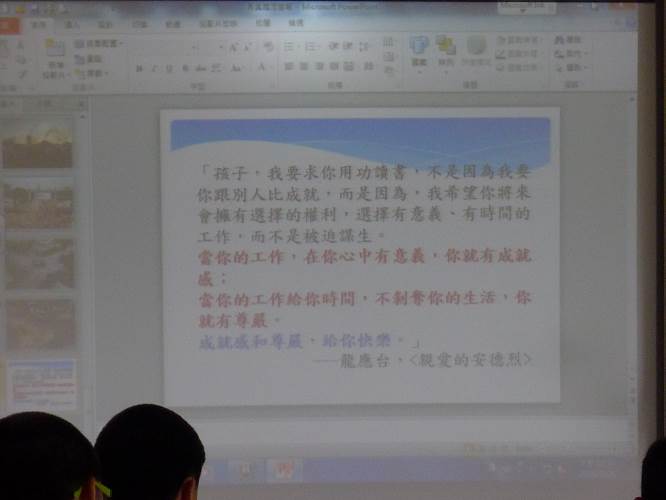 同學們認真聆聽李媽媽的專業解說李媽媽勉勵同學要在工作中找到成就感